Projektas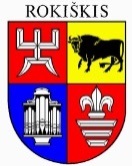 ROKIŠKIO RAJONO SAVIVALDYBĖS TARYBASPRENDIMASDĖL ROKIŠKIO MIESTO TERITORIJOS BENDROJO PLANO KEITIMO PATVIRTINIMO2024 m. kovo 28 d. Nr. TS-RokiškisVadovaudamasi Lietuvos Respublikos vietos savivaldos įstatymo 15 straipsnio 2 dalies 24 punktu, Lietuvos Respublikos teritorijų planavimo įstatymo 27 straipsnio 1 ir 3 dalimis, Kompleksinio teritorijų planavimo dokumentų rengimo taisyklių 217 ir 218 punktais ir atsižvelgdama į Valstybinės teritorijų planavimo ir statybos inspekcijos prie Aplinkos ministerijos teritorijų planavimo dokumento patikrinimo 2023-09-04 aktą Nr. REG293433, atsižvelgdama į Rokiškio rajono savivaldybės mero 2024-03-20 potvarkį Nr. MV-151 „Dėl teikimo patvirtinti Rokiškio rajono savivaldybės teritorijos ir Rokiškio miesto teritorijos bendrųjų planų keitimus“, Rokiškio rajono savivaldybės taryba n u s p r e n d ž i a: 1. Patvirtinti Rokiškio miesto teritorijos bendrojo plano keitimą, parengtą Lietuvos Respublikos teritorijų planavimo dokumentų rengimo ir teritorijų planavimo proceso valstybinės priežiūros informacinėje sistemoje (TPD Nr. K-VT-73-21-287) (pridedama aiškinamasis raštas ir sprendiniai).2. Nustatyti, kad:2.1. iki Rokiškio miesto teritorijos bendrojo plano keitimo įsigaliojimo pradėti rengti, keisti, koreguoti teritorijų planavimo dokumentai, dėl kurių rengimo, keitimo ir koregavimo kreiptasi planavimo sąlygų, ir žemės sklypų formavimo ir pertvarkymo projektai, dėl kurių rengimo priimti sprendimai pradėti rengti žemės sklypų formavimo ir pertvarkymo projektus, gali būti baigiami rengti, derinami, tikrinami ir tvirtinami pagal iki Rokiškio miesto teritorijos bendrojo plano keitimo įsigaliojimo galiojusius reglamentus;2.2. Rokiškio miesto teritorijos bendrojo plano keitimas įsigalioja kitą dieną po jo įregistravimo ir paskelbimo Lietuvos Respublikos teritorijų planavimo dokumentų registre (TPDR).Sprendimas per vieną mėnesį gali būti skundžiamas Regionų apygardos administraciniam teismui, skundą (prašymą) paduodant bet kuriuose šio teismo rūmuose, Lietuvos Respublikos administracinių bylų teisenos įstatymo nustatyta tvarka.Savivaldybės meras				Ramūnas GodeliauskasRaimondas SimanavičiusSPRENDIMO PROJEKTO DĖL ROKIŠKIO MIESTO TERITORIJOS BENDROJO PLANO KEITIMO PATVIRTINIMO AIŠKINAMASIS RAŠTAS2024-03-28Projekto rengėjas – Ingrida Trumpaitė, Architektūros ir paveldosaugos skyriaus vedėjo pavaduotoja.Pranešėjas komitetų ir tarybos posėdžiuose – Raimondas Simanavičius, Architektūros ir paveldosaugos skyriaus vedėjas.Sprendimo priedai pateikiami:Aiškinamasis raštas https://rokiskis.lt/wp-content/uploads/2019/04/Aiskinamasisrastas_Rokiskiom_BP_sprendiniai.pdf Teritorijų panaudojimo planas https://rokiskis.lt/wp-content/uploads/2019/04/BP_Rokiskio_m_S-1_Teritorijupanaudojimoplanas.pdf Inžinerinė infrastruktūra https://rokiskis.lt/wp-content/uploads/2019/04/BP_Rokiskio_m_S-2_Inzinerineinfrastruktura.pdf Susisiekimo infrastruktūra https://rokiskis.lt/wp-content/uploads/2019/04/BP_Rokiskio_m_S-3_Susisiekimo_infrastruktura.pdf Erdvinė struktūra https://rokiskis.lt/wp-content/uploads/2019/04/BP_Rokiskio_m_S-4_Erdvine_struktura.pdf Plėtros prioritetai https://rokiskis.lt/wp-content/uploads/2019/04/BP_Rokiskio_m_S-5_Pletros_prioritetai.pdf Gamtinis karkasas https://rokiskis.lt/wp-content/uploads/2019/04/BP_Rokiskio_m_S-6_Gamtinis_karkasas.pdf Želdynu sistema https://rokiskis.lt/wp-content/uploads/2019/04/BP_Rokiskio_m_S-7_Zeldynu_sistema.pdf 1.Sprendimo projekto tikslas ir uždaviniaiSprendimo projekto tikslas – patvirtinti Rokiškio miesto teritorijos bendrojo plano keitimą.2. Šiuo metu galiojančios ir teikiamu klausimu siūlomos naujos teisinio reguliavimo nuostatosLietuvos Respublikos vietos savivaldos įstatymo 15 straipsnio 2 dalies 24 punktu reglamentuota išimtinė savivaldybės tarybos kompetencija - savivaldybės bendrojo plano ar savivaldybės dalių bendrųjų planų tvirtinimas įstatymų nustatyta tvarka. Lietuvos Respublikos teritorijų planavimo įstatymo 27 straipsnio 3 dalis nustato, kad meras savivaldybės bendrąjį planą ar savivaldybės dalies bendrąjį planą kartu su šiuose dokumentuose suplanuotai prioritetinei savivaldybės infrastruktūrai vystyti reikalingu preliminariu lėšų poreikiu teikia tvirtinti savivaldybės tarybai. Kompleksinio teritorijų planavimo dokumentų rengimo taisyklių 217 ir 218 punktais nustatoma, kad savivaldybės dalies bendrasis planas teikiamas tvirtinti, kai teritorijų planavimo valstybinę priežiūrą atliekanti institucija bendrojo plano patikrinimo akte pritaria savivaldybės dalies bendrojo plano teikimui tvirtinti bei savivaldybės meras savivaldybės dalies bendrąjį planą kartu su jame suplanuotai prioritetinei savivaldybės infrastruktūrai vystyti reikalingu preliminariu lėšų poreikiu teikia tvirtinti savivaldybės tarybai.3.Laukiami rezultataiGaliojantis Rokiškio miesto teritorijos bendrasis planas, parengtas ir patvirtintas Rokiškio rajono savivaldybės tarybos 2008 m. birželio 27 d. sprendimu TS-6.109. Šio bendrojo plano sprendiniai buvo rengiami 2008– 2018 m. laikotarpiui ir šiuo metu, esant pasikeitusiai teisiniai bazei bei reikalavimams, turi būti pakeisti, atsižvelgiant į pasikeitusias miesto raidos tendencijas, miesto plėtros prioritetus ir jų įgyvendinimo eiliškumą, miesto inžinerinės ir socialinės infrastruktūros, kitų savivaldybei svarbių socialinės ekonominės veiklos sričių vystymo ir įgyvendinimo gaires, plėtrai reikalingas teritorijas, gamtinio ir kultūrinio kraštovaizdžio savitumo, nekilnojamojo kultūros paveldo išsaugojimą, tikslingą naudojimą ir pažinimą, ekologinei pusiausvyrai būtino gamtinio karkaso formavimą, sveiką, saugią, darnią gyvenamąją aplinką ir visavertes gyvenimo sąlygas. Bendrojo plano keitimas įvertins pokyčius miesto ekonominiame ir socialiniame gyvenime, sudarys sąlygas privačioms investicijoms, kuriančioms socialinę ir ekonominę gerovę, derins fizinių ir juridinių asmenų ar jų grupių interesus dėl teritorijos naudojimo ir veiklos plėtojimo teritorijoje sąlygų, sudarys sąlygas racionaliam žemės naudojimui, panaikins miesto bendrojo plano sprendinių prieštaravimus įstatymams ir kitiems teisės aktų reikalavimams, kiek tai sąlygoja rengiamo teritorijų planavimo dokumento sprendiniai.4. Lėšų poreikis ir šaltiniaiLėšos bendrojo plano keitimui naudojamos iš savivaldybės biudžeto. Dokumento parengimo kaina yra 30 758 Eur.5. Antikorupcinis sprendimo projekto vertinimasTeisės akte nenumatoma reguliuoti visuomeninių santykių, susijusių su LR korupcijos prevencijos įstatymo 8 straipsnio 1 dalyje numatytais veiksniais, todėl teisės aktas nevertintinas antikorupciniu požiūriu.6. Kiti sprendimui priimti reikalingi pagrindimai, skaičiavimai ar paaiškinimaiRokiškio rajono savivaldybės mero 2024-03-20 potvarkis Nr. MV-151 „Dėl teikimo patvirtinti Rokiškio rajono savivaldybės teritorijos ir Rokiškio miesto teritorijos bendrųjų planų keitimus“7.Sprendimo projekto lyginamasis variantas (jeigu teikiamas sprendimo pakeitimo projektas)-